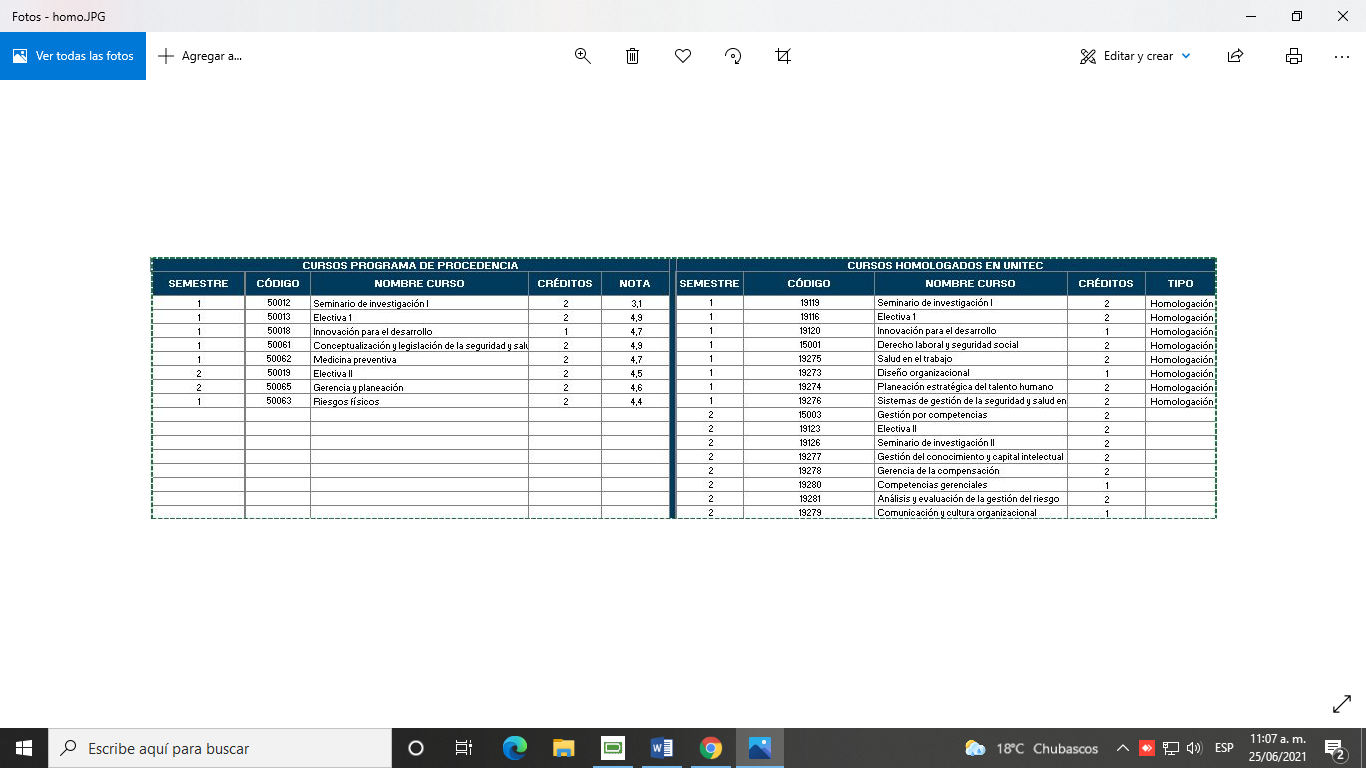 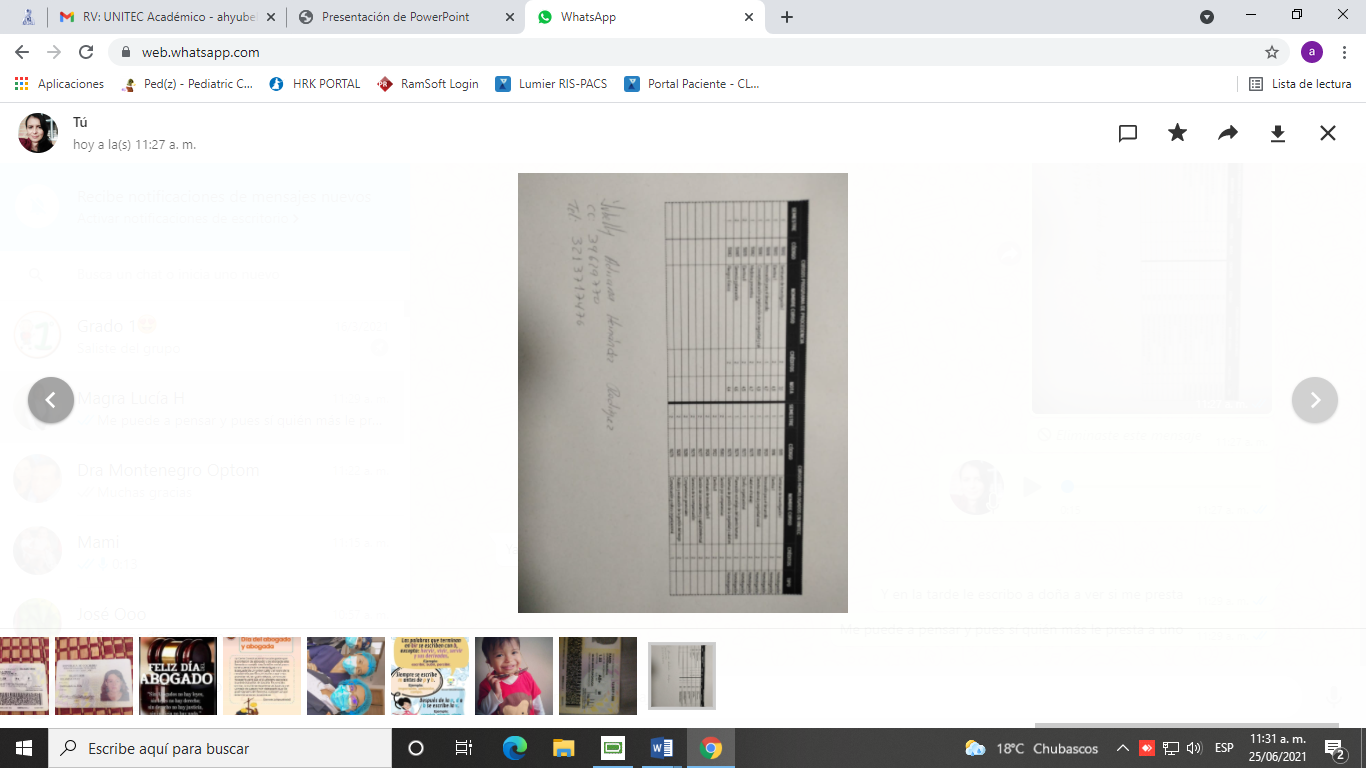 Especialización en Gerencia Talento Humano y Riesgos Laborales